This Word module should be used for all taxonomic proposals. 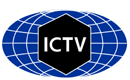 Please complete Part 1 and:either Part 3 for proposals to create new taxa or change existing taxa or Part 2 for proposals of a general nature.   Submit the completed Word module, together with the accompanying Excel module named in Part 3, to the appropriate ICTV Subcommittee Chair.The Word module explains and justifies your proposal. The Excel module is a critical document that will be used to implement the proposed taxonomic changes once they are approved and ratified. If proposals presented in the Word module are not presented accurately in the Excel module, the taxonomic changes cannot proceed.For guidance, see the notes written in blue, below, and the Help Notes in file Taxonomic_Proposals_Help_2019.Part 1: TITLE, AUTHORS, etcPart 2: NON-STANDARDTemplate for any proposal regarding ICTV procedures, rules or policy, not involving the creation of new taxonomy. Part 3: PROPOSED TAXONOMYThe taxonomic changes you are proposing should be presented on an accompanying Excel module, 2019_TP_Template_Excel_module. Please enter the file name of the completed module in this box.Supporting material:Create one new genus (Fipivirus) with 5 species (Fipivirus A, Fipivirus B, Fipivirus C, Fipivirus D and Fipivirus E)Seven novel picornaviruses have been detected in organ pools comprising tissue of gut/liver/gill of various captured fresh water and sea water fish (Shi et al., 2018):Relation to other picornaviruses:-	Fipiviruses have a typical picornavirus genome layout:		5'-UTR[1A-1B-1C-1D/2AH-box/NC-2B-2Chel/3A-3BVPg-3Cpro-3Dpol]3'UTR	(compare Figure 1 in Supporting Material)-	Fipiviruses possess typical hallmarks of picornaviruses: 	Capsid proteins: 1B, 1C, 1D have rhv domains with drug-binding site, 	2A: H-box/NC sequence motif,	2Chel: GxxGxGKS/T motif of helicases,	3BVPg: Y-3 residue,	3Cpro: CxCGx15GxH motif,	3Dpol: KDE, PSG, YGDD, FLKR motifs.-	Phylogenetic analysis indicates a distinct branch in the P1 and 3CD trees that clusters with sequences of picornavirus supergroup 5 (Hepatovirus/Tremovirus) and some unclassified viruses (compare Figs. 2 & 3 of supporting material). Assuming less than 30% divergence of complete genome sequences for species demarcation, available sequence divergence data of 5 complete genome sequences indicate 5 fipivirus species; 2 partial sequences (P2P3) suggest the existence of 1 or 2 additional species. Fipiviruses show monophyly in phylogenetic trees (P1, 3CD).Distinguishing features of fipiviruses compared to other viruses of picornavirus supergroup 5: -	Sequence divergence (uncorrected p-distances) of orthologous proteins is high in pairwise within-genus comparisons. The amino acid divergences range from 64.1-71.4% for the complete genome, 56.6 to 64.0% for P1, 65.0-71.8% for 2Chel, 70.6-75.7% for 3Cpro and 62.6-69.7% for 3Dpol (compare Table 1).-	Sequence divergence (uncorrected p-distances) of orthologous proteins is high in pairwise between-genus comparisons with 15 acknowledged and proposed species of picornavirus supergroup 5. The amino acid divergences range from 70.7 to 75.8% for P1, 70.9-73.9% for 2Chel, 76.0-84.5% for 3Cpro and 71.6-77.5% for 3Dpol (compare Table 1). Divergence to sequences of other picornavirus supergroups is even greater.Table 1: Amino acid divergence*							fipivirus A1 vs. member of ...				 P1	2Chel	3Cpro	3Dpol	within-genus comparisons:								Fipivirus†		Fipivirus B† 			 0.566	0.650	0.706	0.645				Fipivirus C†			 0.631	0.681	0.734	0.626				Fipivirus D†			 0.609	0.680	0.731	0.626				Fipivirus E†			 0.640	0.718	0.757	0.697	between-genus comparisons:								Crahelivirus†	Crahelivirus A†			 0.735	0.714	0.768	0.755	Hepatovirus	Hepatovirus A			 0.728	0.709	0.801	0.770				Hepatovirus B			 0.715	0.715	0.802	0.764				Hepatovirus C			 0.731	0.722	0.807	0.763				Hepatovirus D			 0.719	0.718	0.792	0.754				Hepatovirus E			 0.717	0.719	0.831	0.760				Hepatovirus F			 0.718	0.709	0.821	0.762				Hepatovirus G			 0.727	0.709	0.797	0.775				Hepatovirus H			 0.722	0.709	0.821	0.775				Hepatovirus I			 0.721	0.717	0.797	0.788	Gruhelivirus†	Gruhelivirus A†			 0.734	0.739	0.803	0.716	Rohelivirus†	Rohelivirus A†			 0.758	0.723	0.816	0.727	Tremovirus		Tremovirus A			 0.707	0.738	0.760	0.745				Tremovirus B†			 0.718	0.718	0.845	0.738	       unassigned		Guangdong fish caecilians picornavirus	 0.738	0.731	0.820	0.760	* number of amino acid differences per site† proposed taxa-	Unusual 3A-3B cleavage sites of fipiviruses B1, D1 and E1 challenge the hypothesis of a conserved Y3-residue of 3BVPg. In these cases, alternative E/G and E/A cleavage sites, respectively, would yield a Y5-residue. However, E/G and E/A cleavage site are conserved among picornaviruses.				Presumed cleavage site		Alternative cleavage site		Fipivirus B1:	QKTEGKRAY1565		QKTEGKRAY1565		Fipivirus D1:	PDTEATRAY1651		PDTEATRAY1651		Fipivirus E1:	DPVEASSPY1669		DPVEASSPY1669-	Based on sequence similarity to other fipiviruses, it is assumed that fipivirus C1 has an AUG start codon at nt position 579. The deduced 1A protein (VP4) has a length of 25 amino acids. An alternative in-frame start codon at nt 461 would yield a 1A protein of 62 aa but its significance is unclear.Type species of genus: Fipivirus A, fipivirus A1 (Wǔhàn sharpbelly picornavirus 2) strain DSYC36136, GenBank acc. no. MG600068Exemplar:Fipivirus A: fipivirus A1 (Wǔhàn sharpbelly picornavirus 2) strain DSYC36136, GenBank acc. no. MG600068Fipivirus B: fipivirus B1 (Wǔhàn sharpbelly picornavirus 3) strain DSYC47507, GenBank acc. no. MG600069Fipivirus C: fipivirus C1 (Wēnlǐng crossorhombus picornavirus) strain XDXMC21480, GenBank acc. no. MG600095Fipivirus D: fipivirus D1 (Wēnlǐng Jack mackarels picornavirus) strain LXMC375591, GenBank acc. no. MG600075Fipivirus E: fipivirus E1 (Wēnlǐng banjofish picornavirus 1) strain LXMC34076, GenBank acc. no. MG600070Species demarcation criteria:Preliminary species demarcation criteria have been defined. Members of a species of the genus Fipivirus:- are less than 40% divergent in polyprotein aa sequence,- are less than 50% divergent in P1 aa sequence,- are less than 50% divergent in 2C+3CD aa sequence,- share a common genome organization,- share a natural host range.Origin of name:Fipivirus: derived from fish picornavirusSupporting material:Figure 1: Genome of the fipiviruses (schematic depiction). The open reading frame is indicated by a box. Positions of putative 3Cpro cleavage sites are indicated by a . The VP0 processing site is indicated by a hash (#). The names and lengths of the deduced proteins are presented. The 5'-UTR may be incomplete.Legend to Figure 2:  Phylogenetic analysis of picornavirus P1 using Bayesian tree inference (MrBayes 3.2). Thirty-five picornavirus sequences of the Hepatovirus/Tremovirus supergroup were retrieved from GenBank; the cardiovirus sequence served as outgroup. [Note: the supergroup does not imply a taxonomic entity but reflects phylogenetic clustering of the respective genera observed in different tree inference methods (NJ, ML, Bayesian MCMC).] Presented are GenBank accession numbers, genus names, species names, type and—if available—common names in round brackets. Designations of isolates are given in square brackets. Yet unassigned viruses are printed in blue. The proposed names are printed in red and indicated by a dot (). Numbers at nodes indicate posterior probabilities obtained after 2,000,000 generations. The optimal substitution model (GTR+G+I) was determined with MEGA 5. The scale indicates substitutions/site.Legend to Figure 3:  Phylogenetic analysis of picornavirus 3CD using Bayesian tree inference (MrBayes 3.2). Thirty-seven picornavirus sequences of the Hepatovirus/Tremovirus supergroup were retrieved from GenBank; the cardiovirus sequence served as outgroup. [Note: the supergroup does not imply a taxonomic entity but reflects phylogenetic clustering of the respective genera observed in different tree inference methods (NJ, ML, Bayesian MCMC).] Presented are GenBank accession numbers, genus names, species names, type and—if available—common names in round brackets. Designations of isolates are given in square brackets. Yet unassigned viruses are printed in blue. The proposed name is printed in red and indicated by a dot (). Numbers at nodes indicate posterior probabilities obtained after 2,000,000 generations. The optimal substitution model (GTR+G+I) was determined with MEGA 5. The scale indicates substitutions/site.Code assigned:2019.007S2019.007SShort title: Create 1 new genus (Fipivirus) with 5 species (Fipivirus A, Fipivirus B, Fipivirus C, Fipivirus D and Fipivirus E)Short title: Create 1 new genus (Fipivirus) with 5 species (Fipivirus A, Fipivirus B, Fipivirus C, Fipivirus D and Fipivirus E)Short title: Create 1 new genus (Fipivirus) with 5 species (Fipivirus A, Fipivirus B, Fipivirus C, Fipivirus D and Fipivirus E)Short title: Create 1 new genus (Fipivirus) with 5 species (Fipivirus A, Fipivirus B, Fipivirus C, Fipivirus D and Fipivirus E)Author(s) and email address(es): Author(s) and email address(es): Author(s) and email address(es): Author(s) and email address(es): List authors in a single line Archives of Virology citation format (e.g. Smith AB, Huang C-L, Santos, F)List authors in a single line Archives of Virology citation format (e.g. Smith AB, Huang C-L, Santos, F)Provide email address for each author in a single line separated by semi-colonsProvide email address for each author in a single line separated by semi-colonsZell R, Gorbalenya AE, Hovi T, Knowles NJ, Lindberg M, Oberste S, Palmenberg AC, Reuter G, Simmonds P, Skern T, Tapparel C, Wolthers K, Woo PZell R, Gorbalenya AE, Hovi T, Knowles NJ, Lindberg M, Oberste S, Palmenberg AC, Reuter G, Simmonds P, Skern T, Tapparel C, Wolthers K, Woo Proland.zell@med.uni-jena.de; a.e.gorbalenya@lumc.nl; tapani.hovi@thl.fi; nick.knowles@pirbright.ac.uk; michael.lindberg@lnu.se; soberste@cdc.gov; acpalmen@wisc.edu; reuter.gabor@gmail.com; peter.simmonds@ndm.ox.ac.uk; timothy.skern@meduniwien.ac.at; caroline.tapparel@unige.ch; k.c.wolthers@amc.uva.nl; pcywoo@hkucc.hku.hkroland.zell@med.uni-jena.de; a.e.gorbalenya@lumc.nl; tapani.hovi@thl.fi; nick.knowles@pirbright.ac.uk; michael.lindberg@lnu.se; soberste@cdc.gov; acpalmen@wisc.edu; reuter.gabor@gmail.com; peter.simmonds@ndm.ox.ac.uk; timothy.skern@meduniwien.ac.at; caroline.tapparel@unige.ch; k.c.wolthers@amc.uva.nl; pcywoo@hkucc.hku.hkAuthor(s) institutional address(es) (optional):Author(s) institutional address(es) (optional):Author(s) institutional address(es) (optional):Author(s) institutional address(es) (optional):Corresponding authorCorresponding authorCorresponding authorCorresponding authorRoland Zell (roland.zell@med.uni-jena.de)Roland Zell (roland.zell@med.uni-jena.de)Roland Zell (roland.zell@med.uni-jena.de)Roland Zell (roland.zell@med.uni-jena.de)List the ICTV study group(s) that have seen this proposal:List the ICTV study group(s) that have seen this proposal:List the ICTV study group(s) that have seen this proposal:List the ICTV study group(s) that have seen this proposal:A list of study groups and contacts is provided at http://www.ictvonline.org/subcommittees.asp . If in doubt, contact the appropriate subcommittee chair (there are six virus subcommittees: animal DNA and retroviruses, animal ssRNA-, animal ssRNA+, fungal and protist, plant, bacterial and archaeal)A list of study groups and contacts is provided at http://www.ictvonline.org/subcommittees.asp . If in doubt, contact the appropriate subcommittee chair (there are six virus subcommittees: animal DNA and retroviruses, animal ssRNA-, animal ssRNA+, fungal and protist, plant, bacterial and archaeal)Picornaviridae Study GroupPicornaviridae Study GroupICTV Study Group comments (if any) and response of the proposer:ICTV Study Group comments (if any) and response of the proposer:ICTV Study Group comments (if any) and response of the proposer:ICTV Study Group comments (if any) and response of the proposer:Date first submitted to ICTV:Date first submitted to ICTV:Date first submitted to ICTV:21/05/2019Date of this revision (if different to above):Date of this revision (if different to above):Date of this revision (if different to above):20/08/2019ICTV-EC comments and response of the proposer:Please use the UN Group of Experts on Geographical Names (UNGEN) recommended Pīnyīn transliteration for all Chinese geographic names.Response: this has been done.Text of proposal:Name of accompanying Excel module: 2019.007S.A.v2.1newgen_Fipivirus_A-E.xlsxadditional material in support of this proposalPlease explain the reasons for the taxonomic changes you are proposing and provide evidence to support them. The following information should be provided, where relevant:Species demarcation criteria: Explain how new species differ from others in the genus and demonstrate that these differences meet the criteria previously established for demarcating between species. If no criteria have previously been established, and if there will now be more than one species in the genus, please state the demarcation criteria you are proposing. Higher taxa: There is no formal requirement to state demarcation criteria when proposing new genera or other higher taxa. However, a similar concept should apply in pursuit of a rational and consistent virus taxonomy. Please indicate the origin of names assigned to new taxa at genus level and above.For each new genus a type species must be designated to represent it. Please explain your choice. Supporting evidence: The use of Figures and Tables is strongly recommended (note that copying from publications will require permission from the copyright holder). For phylogenetic analysis, please provide a tree where branch length is proportional to genetic distance, generated using an appropriate algorithm (Neighbour-Joining, Maximum Likelihood, or Bayesian) and provide evidence of the reliability of the branching (e.g., by bootstrapping). Please refer to the Help Notes file (Taxonomic_Proposals_Help_2019) for more information.Virus nameHostProposed species/typeWǔhàn sharpbelly picornavirus 2sharpbelly, wild carp(Hemiculter leucisculus)Fipivirus A/fipivirus A1Wǔhàn sharpbelly picornavirus 3sharpbelly, wild carp(Hemiculter leucisculus)Fipivirus B/fipivirus B1Wēnlǐng crossorhombus picornaviruslefteye flounder (Crossorhombus sp.)Fipivirus C/fipivirus C1Wēnlǐng jack mackerels picornavirusJack mackerel, saurel (Trachurus sp.)Fipivirus D/fipivirus D1Wēnlǐng banjofish picornavirus 1banjofish (Banjos banjos)Fipivirus E/fipivirus E1Wēnlǐng banjofish picornavirus 2banjofish (Banjos banjos)tentative fipivirus, partial sequenceBěihǎi wrasse picornaviruswrasse (Hologymnosus sp.)tentative fipivirus, partial sequenceReferences:Shi M, Lin XD, Chen X, Tian JH, Chen LJ, Li K, Wang W, Eden JS, Shen JJ, Liu L, Holmes EC, Zhang YZ. 2018. The evolutionary history of vertebrate RNA viruses. Nature 556:197-202.